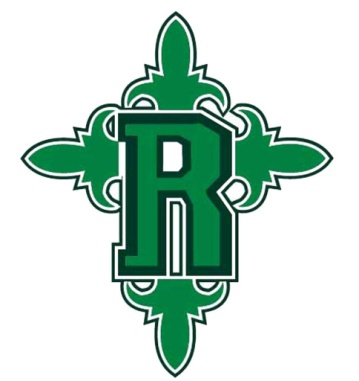 1 4-pack black Expo chisel top dry erase markers3 12-packs No. 2 yellow pencils (latex free)2 pink block erasers1 nylon pencil bag1 plastic school box (8.5 x 5.75 x 2.5)1 box 7-inch pre-sharpened colored pencils1 box Crayola thick washable markers (10 count)2 wide-ruled black composition books (100 pages)2 red plastic folders (with pockets; no prongs)1 blue plastic folder (with pockets; no prongs)1 5-inch blunt-tip scissors1 12-inch clear ruler4 glue sticks2 paper towel rolls2 boxes of Kleenex1 Purell hand sanitizer non-foaming with pump (8oz)2 packs of disinfecting wipes (35 count)1 pack wide-ruled filler paper (120 count)2 packs of copy paper (500 sheets)1 box of slider zipper quart ziplock bags1 box of slider zipper gallon ziplock bags1 roll of clear contact paper2 packs of baby wipes (80 count)1 pack of white cardstock (150 sheets)1 4-pack of Play Doh (Play Doh brand ONLY)*Please make sure all supplies are labeled with your child’s name.**Please bring all supplies on the first day of school or before.**We may request that some items be replenished throughout the year.**Please send $10 cash for supply fee to purchase any additional academic, technological, art, and/or science supplies that may be needed throughout the year.*